BRALNA ZNAČKA   (Vir: http://www.bralnaznacka.si/)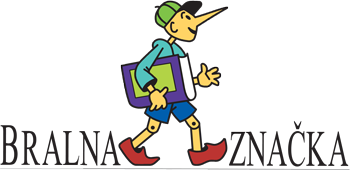 RAZREDPRIPOROČILNI SEZNAM KNJIG ZA BRALNO ZNAČKO V ŠOLSKEM LETU 2017/18Branje za bralno značko je vsesplošno slovensko kulturno gibanje in prostovoljna dejavnost; učence spodbuja k branju in dviga njihovo bralno kulturo. Osnovni cilj branja za bralno značko je vzgojiti bralca, ki bo rad bral vse življenje. Branje poteka od 17. septembra (dan zlatih knjig, datum rojstva in smrti pisatelja Franceta Bevka) do 2. aprila (rojstni dan danskega pisatelja Hansa Christiana Andersena, mednarodni dan mladinske književnosti). Učenci izbirajo knjige s priporočilnega seznama, lahko pa tudi eno po lastni izbiri oziroma v dogovoru z učiteljem.  Seznam je objavljen tudi na oglasni deski pred knjižnico in na spletni strani šole. LJUDSKO SLOVSTVO:BABICA PRIPOVEDUJE (vsaj 2 pravljici za eno nalogo)FIŽOLČEK, OGELČEK IN SLAMICA MAMKA BRŠLJANKA (vsaj 2 pravljici za eno nalogo)PET BRATOVSLOVENSKE LJUDSKE PRAVLJICE (katerakoli pravljica)AVTORSKA BESEDILAZBIRKA KNJIGOLJUB: katerakoli knjiga 1. bralne stopnjeGRIMM: katerakoli pravljicaKOVIČ, K. MAČJI SEJEM, ZMAJ DIRENDAJ, PAJACEK IN PUNČKAKULOT, D. ZALJUBLJENI KROKODILČEKMAKAROVIČ, S.: katerakoli pravljicaPEROCI, E.: katerakoli pravljica razen Muce CopataricePFISTER, M.: katerakoli pravljicaRIEGER, A.: katerakoli pravljica o Lizi in PavluPODGORŠEK, M. Črviva zgodbaSUHODOLČAN, P. Peter Nos in …Ena knjiga po lastni izbiriPOEZIJA (Pesmi)GRAFENAUER, N. Možbeseda Pedenjped ali PedenjpedŽUPANČIČ, O. Ciciban, ciciban, dober danBITENC, J. Pesmi o zimiMAJHEN, Z. Objeto letoŠTEFAN, A. Iščemo hišicoZbirka pesmic BIBA LEZEPREBERI ČIM VEČ, A NAJMANJ TRI KNJIGE. NA PAMET SE NAUČI TUDI DVE PESMI.VELIKO VESELJA OB BRANJU!BRALNA ZNAČKARAZREDPRIPOROČILNI SEZNAM KNJIG ZA BRALNO ZNAČKO V ŠOLSKEM LETU 2017/18GRIMM: ZVEZDNI TOLARJISlovenska ljudska pravljica JANČEK JEŽEKSlovenska ljudska pravljica MOJCA POKRAJCULJASlovenska ljudska pravljica FIŽOLČEK, OGELČEK IN SLAMICAVITEZ, G.: ZRCALCEMOOST: Sem res poreden?SOKOLOV: Šola ni zameKnjige z naslovom Franček …KOREN: Mala pošast MiciSUHODOLČAN: Peter NosBAETEN: Čarovnica BetkaBLOOM: Tiho, tukaj beremo!KOKALJ: Cvetkova gmajnicaVEGRI: Jure kvak kvakERBEN: LONČEK, KUHAJ!JURCA: SNEŽAKI V VRTCULEVSTIK: KDO JE NAPRAVIL VIDKU SRAJČICOSlovenska ljudska pravljica ZLATA RIBICAPEROCI: MOJ DEŽNIK JE LAHKO BALONSlovenska ljudska pravljica O TREH GRAHIHEna knjiga po lastni izbiriPOEZIJA (pesmi)GRAFENAUER: PEDENJPEDGRAFENAUER: MOŽBESEDA PEDENJPEDKOSOVEL: MEDVEDKI SLADKOSNEDKIKOŠUTA: Ptička smejalkaBITENC: Pesmi o zimiGLAZER: Žiga žagaUčenec opravi bralno značko, ko prebere 3 knjige iz priporočilnega seznama in se nauči 2 pesmici, in sicer do 10. aprila 2016. VELIKO VESELJA OB BRANJU KNJIG!BRALNA ZNAČKARAZREDPRIPOROČILNI SEZNAM KNJIG ZA BRALNO ZNAČKO V ŠOLSKEM LETU 2017/181. skupina: LEPOSLOVJEANDERSEN: DIVJI LABODIANDERSEN: GRDI RAČEKANDERSEN: VŽIGALNIKARHAR: O SNAŽNEM PUJSKU BENJAMINU IN DRUGE ZGODBEBARONIAN: RADA TE IMAM IZ VSEGA SVOJEGA SRCACANKAR: PEHAR SUHIH HRUŠKFAJDIGA-SEVER: JEŽEK NA PARKETUFOREMAN: DEČEK IN TJULENJFRIES: PUJSA IMAMO ZA SOSEDAGRIMM: BREMENSKI MESTNI GODCIGRIMM: POGUMNI KROJAČEKKOVIČ: MAČEK MURIMAKAROVIČ: KORENČKOV PALČEKMAKAROVIČ: MAČJA PREDILNICAMAKAROVIČ: PEKARNA MIŠMAŠ MAKAROVIČ: SOVICA OKAMILČINSKI: ZVEZDICA ZASPANKASlovenska ljudska pravljica PET BRATOVSlovenska ljudska pravljica ZDRAVILNO JABOLKOSLOVENSKE LJUDSKE PRAVLJICE (Zbirka Velike slikanice) - preberi eno pravljicoSTRNIŠA: LUČKA REGRATSUHODOLČAN: PIKO DINOZAVERSUHODOLČAN katerakoli knjiga o Petru NosuŠTAMPE-ŽMAVC: POPRAVLJALNICA IGRAČSlovenska ljudska pravljica: Zdravilno jabolkoMUCK: Anica in …SUHODOLČAN: knjige iz zbirke Pozor! PravljiceSUHODOLČAN: Peter Nos ali Doktor za osle ali Ribo na glavo pa spatPFISTER: Mavrična ribicaŠTEFAN: Lešniki, lešnikiBLADE: Lov na pošasti (ena knjiga iz zbirke po izbiri)MAI: Šolske zgodbe ali Detektivske zgodbeMAKAROVIČ: Sapramiška ali Coprnica Zofka ali Kosovirja na leteči žliciNOESTLINGER: Mini po izbiri (ena knjiga iz zbirke po izbiri)OSBORNE: Hišica na drevesu (ena knjiga iz zbirke po izbiri)Ena knjiga po lastni izbiri2.skupina: PESMIPEČAR: ZLATI GRADVEGRI: MAMA PRAVI, DA V OČKOVI GLAVIŽUPANČIČ: CICIBANŽUPANČIČ: MEHURČKIKOVIČ: ZLATA LADJAGRAFENAUER: PEDENJPEDMODERNDORFER: Luža, čevelj, smrkelj in rokavGOLOB: Slovnica, odčarana čarovnicaPREBERI 3 KNJIGE, NAUČI PA SE TUDI 2 PESMI!ŽELIM TI VELIKO UŽITKOV OB BRANJU KNJIG!BRALNA ZNAČKARAZREDPRIPOROČILNI SEZNAM KNJIG ZA BRALNO ZNAČKO V ŠOLSKEM LETU 2017/18MILČINSKI: BUTALCIMUCK: Katerakoli knjiga o ANICINOVAK: ZALETENCIBABICA PRIPOVEDUJE : slovenske ljudske pravljiceSUHODOLČAN: katerakoli knjiga iz zbirke POZOR PRAVLJICE!VANDOT: katerakoli knjiga o KEKCUMESTNIK: Izlet na modri planetNOSTLINGER: Mini …SUHODOLČAN: Živalske noviceKOVIČ: Moj prijatelj Piki JakobKASTNER: DvojčiciZUPAN: Hektor in male ljubezniGOLOB: Drobne zgodbeMAKAROVIČ: Kosovirja na leteči žliciZbirka Čarobna hišica na drevesuJURCA: Ko Nina spiBLYTON: Pet prijateljev (po izbiri ena knjiga iz zbirke)BLADE: Lov na pošasti (ena knjiga iz zbirke)LINDGREN: Pika NogavičkaVIDMAR: Matic v bolnišnici ali Prijatelja ali Matic je kaznovanEna knjiga po lastni izbiriPESMIPEČAVER: Zlati gradPAVČEK: Deček gre za soncem ali VrtiljakŠTEFAN: Iščemo hišicoNOVAK: PeriskopHUSSU: Kako se kuha mulaGRAFENAUER: Lokomotiva, lokomotivaPREBERI 3 KNJIGE, NAUČI PA SE TUDI 2 PESMI.VELIKO ZABAVE OB BRANJU KNJIG!BRALNA ZNAČKARAZREDPRIPOROČILNI SEZNAM KNJIG ZA BRALNO ZNAČKO V ŠOLSKEM LETU 2017/181. skupina: LEPOSLOVJE:BANSCHERUS: katerakoli knjiga iz zbirke DETEKTIV KVJATKOVSKIKOPIETZ: katerakoli knjiga iz zbirke KARLA UMEK & DOKTOR KUKALO. LINDGREN: DETEKTIVSKI MOJSTER BLOMKVISTLOWRY: ANASTAZIJA KRUPNIKMAKAROVIČ: KAM PA KAM. KOSOVIRJAMAKAROVIČ: KOSOVIRJA NA LETEČI ŽLICIMASANNEK: katerakoli knjiga iz zbirke VRAŽJA NOGOMETNA DRUŠČINAMATE: BOSOPETA DRUŠČINANOESTLINGER: katerakoli knjiga iz zbirke FRANCEVE ZGODBEPESTUM: zbirka MESTNI LISJAKISUHODOLČAN: ŽIVALSKE NOVICE 1 ali 2MESTNIK: Izlet na modri planetNOSTLINGER: Mini …KOVIČ: Moj prijatelj Piki JakobBabica pripoveduje: Slovenske ljudske pravljiceKASTNER: DvojčiciZUPAN: Hektor in male ljubezniGOLOB: Drobne zgodbeZbirka Čarobna hišica na drevesuJURCA: Ko Nina spiBLYTON: Pet prijateljev (ena knjiga po izbiri)BLADE: Lov na pošasti (ena knjiga iz zbirke)LINDGREN: Pika NogavičkaSUHODOLČAN: Stara muha, dobra juha ali Veliki Bum Bum ČigumVIDMAR: Matic v bolnišnici ali Prijatelja ali Matic je kaznovanEna knjiga po lastni izbiri2. skupina: PESMI: PAVČEK: Majnice ali Deček gre za soncem ali S črko čez KrkoŠTAMPE ŽMAVC: Kako raste leto ali Živa hiša ali Barka zvezdŽUPANČIČ: Kanglica ali Vesele pesmi piskamoPREBERI 3 KNJIGE,  NAUČI PA SE TUDI 2 PESMI!VELIKO VESELJA OB BRANJU KNJIG!Opomba: Število prebranih knjig in število pesmi, ki jih mora povedati učenec, določi vsak učitelj oz. mentor bralne značke posebej in se lahko od zgornjega števila razlikuje. Seznam pripravila knjižničarka Hermina Videnič